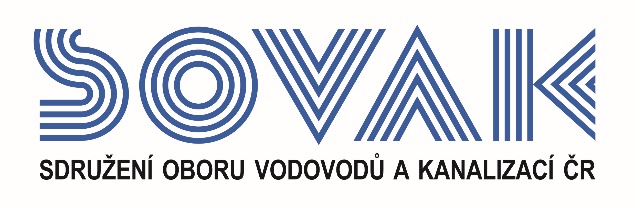 Vás zve na seminářAktuální otázky ekonomiky a cenotvorby a problémy v oboru VaKkterý se uskuteční  25. 9. 2019 od 10:00 hod.v konferenčním sále č. 319, Novotného lávka 200/5, Praha 1Program:  9:30	   Registrace  9:55	   Zahájení semináře SOVAK ČR10:00   Aktuální otázky cenotvorby – aktuality v cenové regulaci pro rok 2020 a další záměry MF             v oblasti  regulace                        - zástupci Ministerstva financí - Ing. Marie Janečková a Mgr. Lukáš Teklý  11:15   Přestávka 11:30   Regulace odvětví – budoucí záměry MZe v oblasti oborové regulace s důrazem na PFO a další             zásadní problémy oboru                        - zástupci Ministerstva zemědělství – Ing. Jiří Duda12:15   Přestávka  	12:30   Všeobecné problémy regulace vodárenství z pohledu odborné veřejnosti                        - Ing. Albín Dobeš, Ph.D., BLM – ekonomická komise SOVAK ČR13:30   Dotazy + Diskuze14:00   Závěr seminářeV případě zájmu o účast vyplňte, prosím, následující přihlášku a zašlete ji nejpozději do 18. 9. 2019na některý z níže uvedených kontaktů:e-mail: doudova@sovak.czadresa: SOVAK ČR, Novotného lávka 5, 110 00 Praha 1Poplatek za účast na semináři je pro řádné členy SOVAK ČR 1210,- Kč (včetně 21% DPH), pro přidružené členy a ostatní účastníky 1815,- Kč (včetně 21% DPH), v případě platby na místě konání semináře je účtován příplatek za administrativu 605,- Kč (včetně 21% DPH) každému účastníkovi semináře. V ceně vložného je sborník a drobné občerstvení.Storno účasti je možné provést nejpozději 7 kalendářních dnů před konáním akce, v případě neúčasti se vložné nevrací.Závazná přihláškana seminářAktuální otázky ekonomiky a cenotvorby  a problémy v oboru VaKdne 25. 9. 2019Jméno (a): ………………………………………………………………………………………………………….……….……………………………………………………………………………………………………………..Společnost: ………………………………………………………………………………………………………...Kontakty (adresa, telefon, e-mail):……………………………………………………………………………………………………………………...……………………………………………………………………………………………………………………...Společnost JE / NENÍ řádným členem SOVAK ČR (nehodící se škrtněte)Datum:                                                                              Razítko a podpis:---------------------------------------------------------------------------------------------------------------------------------------------------Potvrzení o platběPotvrzujeme, že dne …………………………………bylo uhrazeno celkem………………………………..Kč (včetně 21% DPH) za společnost…………………………………………………………………………………………………….....IČ:…………………DIČ:…………………z účtu č.………………………………………………………………za účastníka (y): .………………………………………………………………………………………………….……………………………………………………………………………………………………………..............ve prospěch účtu SOVAK ČR, Novotného lávka 200/5, 110 00 Praha 1, IČ: 60456116, DIČ: CZ60456116, vedeného u MONETA Money Bank a.s. č.: 2127002504/0600, variabilní symbol 106Datum:                                                                       Razítko a podpis: 